Csorba György Természettudományos Feladatmegoldó Versenyben részt vett Oktatási Intézményeknek!Tisztelt Igazgató Asszony, Tisztelt Igazgató Úr! 
Tisztelt Felkészítő Kollégák! 
Kedves Tanulók! Valljuk azt, hogy a természettudományos gondolkodás kialakítása és fejlesztése fontos feladata az oktatási intézményeknek, és ezt már általános iskolában el kell kezdeni. Köszönjük, hogy Önök is fontosnak tartották ezt, felhívták a versenyre a felkészítő kollégák és a tanulók figyelmét. Köszönjük a tanulóknak azt, hogy több-kevesebb kitartással beküldték megoldásaikat, foglalkoztak a feladatokkal, problémákkal. Mellékelten küldjük a fordulóként és összesítésben elért eredmények listáját, és egyúttal kérjük, hogy a kiemelt tanulók és felkészítő tanárok döntőn való részvételét biztosítani szíveskedjenek. A döntő időpontja: 2019. február 1. Helye: a Lévay József Református Gimnázium (Miskolc, Kálvin János út 2.) A döntőn gyakorlati és elméleti feladatlap kitöltésére kerül sor. Ebben az évben az elméleti feladatlapok kitöltése digitálisan történik a Redmenta program segítségével. A technikai feltételeket biztosítjuk, de a versenyző a saját okostelefonján is kitöltheti a feladatlapot.A gyakorlati feladatok: - biológia: a biológia kémiai vonatkozásai- fizika: hőtani mérés- kémia: fizikai és kémiai változásokA döntő programja:10.30-11.00:Regisztráció11.00:Ábrám Tibor Igazgató Úr köszönti a résztvevőket11.30-13.00 :Elméleti és gyakorlati feladatlapok kitöltése13.30- Kísérleti bemutató
	Dr. Murányi Zoltán az EKF Főiskolai tanár14.30:EredményhirdetésKérjük, a felmerülő kérdésekkel kapcsolatban keressék Makranczi Zsolt verseny szervezőt.Miskolc, 2019. január 15. Üdvözlettel: 	Makranczi Zsolt	Ábrám Tibor
	szervező	igazgató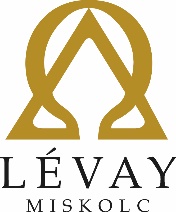 Csorba György természettudományos feladatmegoldó verseny